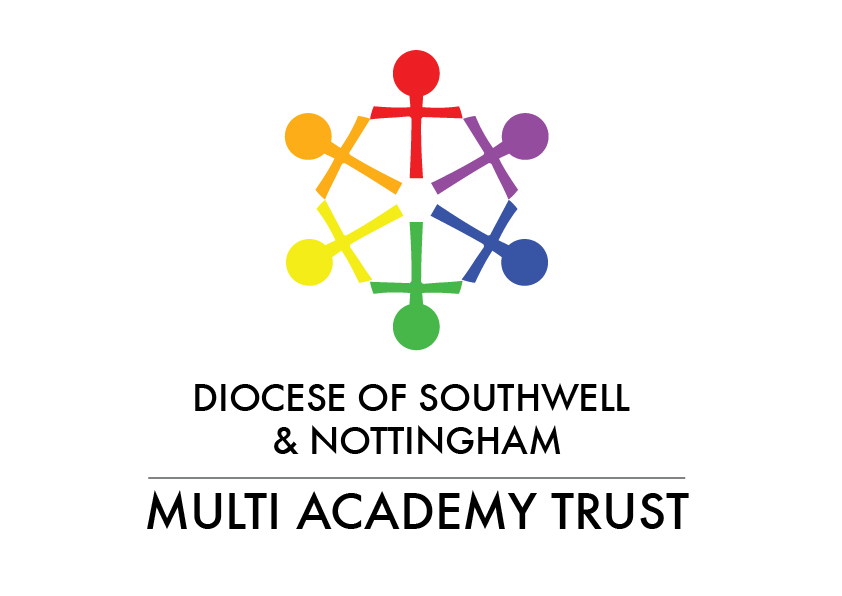 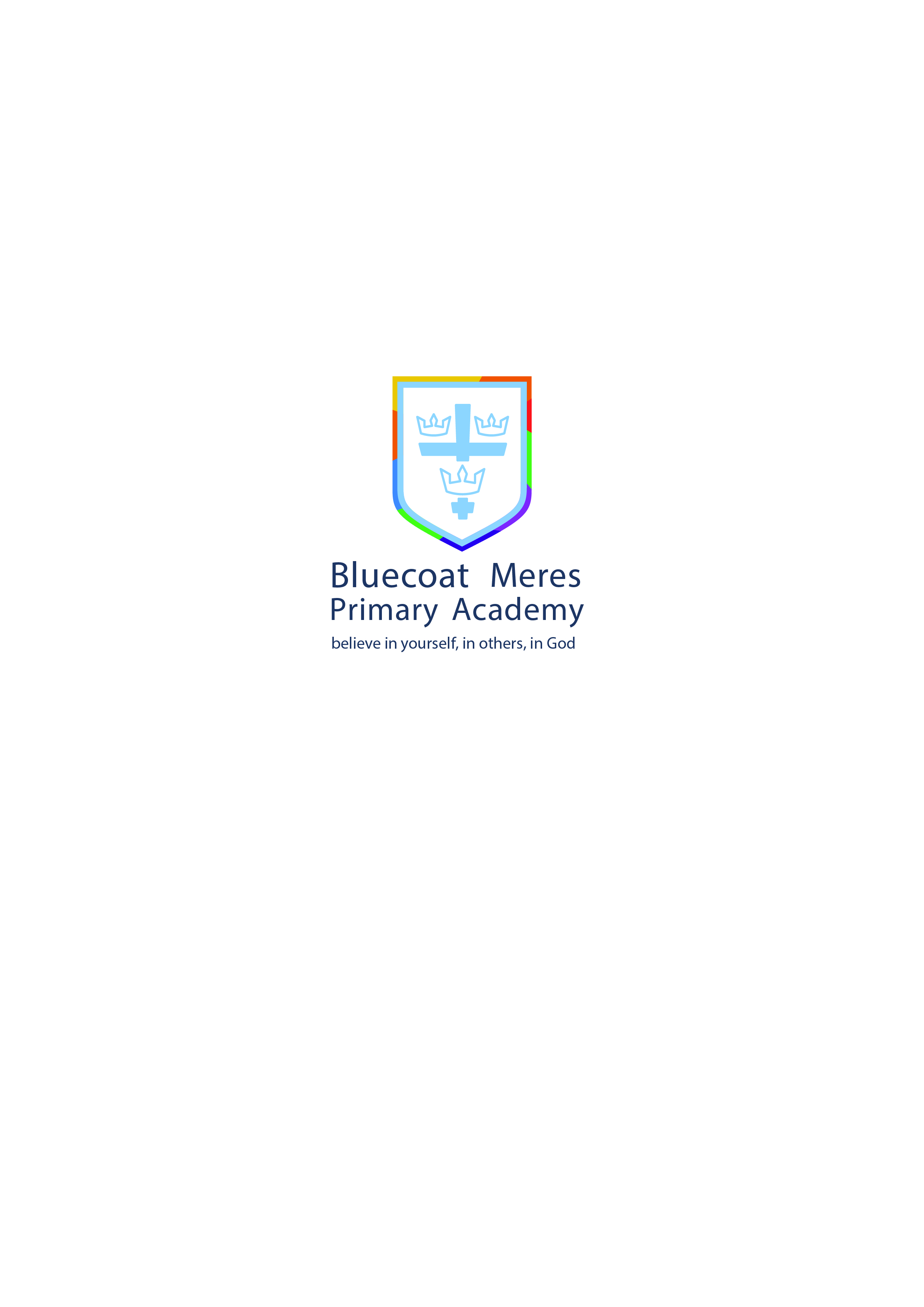 Primary Sports Coach The West Grantham Church of England Primary AcademyStart Date: 	As soon as possibleContract: 	37 hours per week, temporary for 12 monthsSalary:	Pro Rata Salary £15,324 to £15,943Qualified in sports and interested in sharing your passion with others?  You might be just the player we need in our team!  West Grantham Primary Academy isn’t just a school; it’s a brave, forward-thinking family in which children come first. Staff here know that their work can change lives and because of this, we strive to be the best at all we do.  We want to cultivate a real thirst for Sport and healthy lifestyles and need someone with a sporting edge to help us win!  As a Primary Sports Coach, you’ll use your knowledge and skills to help us to establish the highest quality sports and physical education provision; in return we’ll provide you with valuable insight into the dynamics of school life. To support you in this contemporary role, we will: prepare you for a successful role of working with and coaching children in sportsallocate you a mentor to provide advice and guidance allocate you a budget to fund the development of sports in schoolgive you time and resources to develop an excellent sporting provisionThe Primary Sports Coach will:Ensure the smooth running of the setting, ensuring all requirements of the Statutory PE Framework are met. Support teachers with the delivery of high quality PE and sporting experiencesCoordinate a programme of extracurricular sports activities to engage children in sport and a healthy lifestyle.Ensure maximum impact is achieved through the use of the primary sports premium funding.
More information and application forms are available on our website:https://www.wgacademy.org.uk/vacancies/Please send completed application forms to Esharpe@wgacademy.org.uk Please note we cannot accept CVs as a form of application.
Application deadline:	9am on Wednesday 2nd February 2022Interview date:		w/c Monday 7th February 2022
The Diocese of Southwell and Nottingham Multi Academy Trust is committed to safeguarding and promoting the welfare of young people and expects all employees to share this commitment. The successful applicant will be subject to appropriate child protection screening including checks with previous employers and undertake an enhanced DBS with barred check.